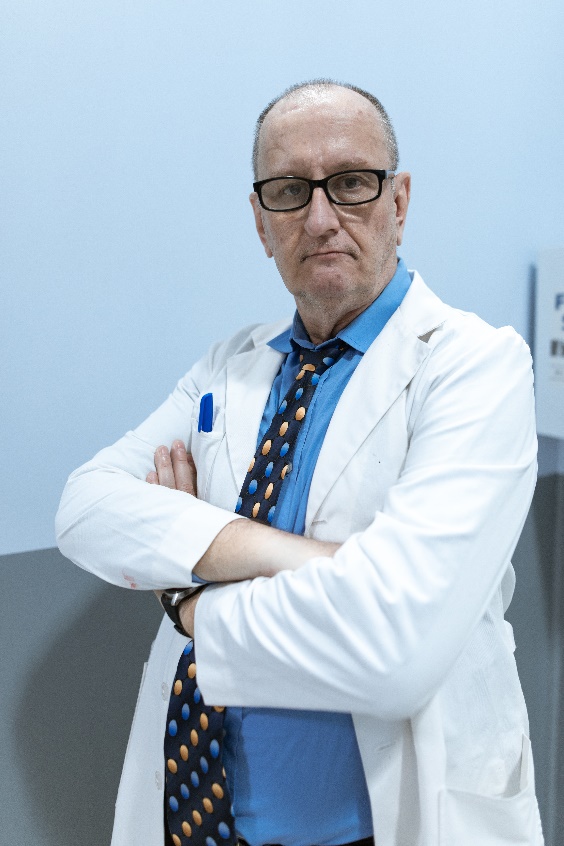 DR WilliamJob Position+0 123 456 456 0www.yourdomain.cominfo@yourdomain.com TravelingWatching MoviesVideo GamingReading Comics - [It is okay to brag about your GPA, awards, and honors. Feel free to summarize your coursework too.] - –––